Taylor Talley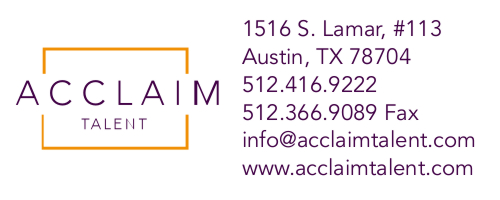 Hair: Brown Ht: 5’8 Eyes: Brown Union: Non-UnionFILM/TV/DVDMURDER MADE ME FAMOUS/SUPPORTING ROLE--AMS PICTURESTHE DEAD DON’T SCREAM/SUPPORTING ROLE--PERRIN STUDIOS										COMMERCIALFAVORZAXBY’S CHICKEN								CSPIRE		TRAININGMENTORSHIP | BERNARD HILLER “ONGOING”GLOBAL MASTERCLASSES | BERNARD HILLER “ONGOING”ON-CAMERA AUDITION | BILLY COWART | WCI STUDIOS				PRIVATE CLASSES | JERILYN PERRIN | PERRIN ENTERTAINMENT FILMS 1-5 | CATHRYN SULLIVAN ACTING FOR FILMIMPROV | CODY LINLEYSEMINAR | HOWARD MELTZERSPECIAL SKILLS5TH GENERATION CARNIE, BRAZILIAN JIU-JITSU, MIXED MARTIAL ARTIST, MODELING EXPERIENCE, BASKETBALL, LONG DISTANCE RUNNER, TRACK, CROSS COUNTRY, HIKING, TRUMPET, DANCE